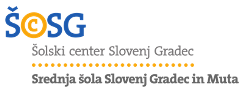 Koroška ulica 112380 Slovenj GradecProgram: gastronomija in turizemSLOVENŠČINASIMON GREGORČIČSOČI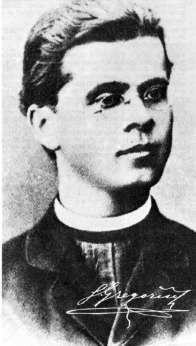 Slovenj Gradec, 20. 4. 2015AVTORSimon Gregorčič se je rodil 15. oktobra 1844 v vasi Vrsno pri Kobaridu kot drugi sin malemu kmetu Jerneju in materi Katarini . Imel je še sedem bratov in sester. V mladih letih je bil pastir, kar ga je povezalo z ljubo domačo naravo in njegovemu umu vcepilo ljubezen do slovenske besede.Z enajstimi leti je jeseni 1855 prestopil na goriško gimnazijo; po začetnih neuspehih je postal odličen dijak; posebno so ga pritegovali klasični jeziki; gimnazijo je zaključil z odlično maturo 1864. Ob koncu gimnazijskega študija je dosegel prvi pomembnejši pesniški uspeh. Po maturi se je s težavo odločil za duhovniški poklic.Kot duhovnik je deloval po različnih krajih na Goriškem. V Kobaridu se je zaljubil v Dragolijo MIlekovo, ki ji je posvetil tudi veliko pesmi. Pesniti je začel že v gimnazijskih letih, svoje dela pa je objavljal v revijah Slovenski glasnik, Zgodnja Danica, Zvon, Ljubljanski Zvon. Velik uspeh je dosegel s prvim zvezkom Poezij, kasnejši drugi, tretji in četrti pa niso bili tako priljubljeni. Pisal je ljubezenske, domovinske in življenjske izpovedne pesmi, napisal pa je tudi nekaj epskih. Njegovo pesništvo se navezuje predvsem na pred romantične in romantične vzore, sicer pa ga uvrščamo v obdobje realizma.SOČIPesem Soči velja za Gregorčičevo najboljšo domoljubno pesem in za eno njegovih najboljših pesmi nasploh. Zasnoval jo je že kot sedmošolec leta 1862, dokončno pa jo je izdelal in objavil šele leta 1879. Zgodovinsko ozadje pesmi so predvsem dogodki leta 1866, ko je bila Avstrija poražena v vojni s Prusijo in Italijo in je izgubila Benečijo,avstrijsko-italijanska meja pa se je približala Soči.Osnova pesmi je tek reke Soče od izvira v gorah, do počasnega toka v dolini. Prva podoba je pozdrav Soči in je pesnikova osebna izpoved, druga podoba pa je podoba nacionalne nevarnosti ob njenem spodnjem teku in je predvsem domoljubna. Ti dve podobi reke ustvarjata dvodelno zgrajeno pesnitev. Pesem je oda. Je ne kitična, ritem pa ima jambsko metrično osnovo. Verzi so med seboj rimani zaporedno, prestopno in oklepajoče. Tematika pesmi je izrazito domovinska. Motivi, ki jih najdemo v pesmi so:  Soča, nevihta, gore, valovi, narava, vihar,…. Zunanja zgradba pesmi spominja na tek reke, gre za slavospev in poetični prikaz reke Soče, kar posebej kažejo naslednji verzi polni barv in zvočnega ujemanja samoglasnikov in soglasnikov: Rad gledam ti v valove bodre,/ valove te zeleno-modre:/ temna zelen planinskih trav / in vedra višnjevost višav/lepo se je v njih zlila;/ na rosah sinjega neba, / na rosah zelenih gora … Zunanja podoba pesmi se zdi svobodna, a je ritmično in vsebinsko premišljena.Prvi del pesnitve je do 41. Verza. Uvodnih 5 verzov služi kot napoved teme in pozdravu. Naslednji verzi uvodno temo dodatno razvijejo, pri čemer lepoto reke izražajo 3 primere ali komparacije, ko lirski subjekt tok reke primerja s hojo deklet, ki se vračajo iz planine, njeno čistost primerja z gorskim zrakom,…Drugi del pesmi se začenja s ponovitvijo uvodnih štirih verzov: Krasna si, bistra hči planin, brhka v prirodni si lepoti, ko ti prozornih globočin, nevihte divje srd ne moti! V tem delu je Soča razburkana. Tukaj beremo vizijo viharja, ki divja čez plodno raven, ter krvavih bojev, ki potekajo ob reki.PESNIŠKA SREDSTVA:•	Nagovor: Takrat se spomni,bistra Soča•	Okrasni pridevki: nevihte temne, sinjega neba, gorski zrak•	Poosebitev: lepoto to si pila•	Pretiravanje: dež krvav, solz potok•	Primera: ko hod deklet s planine•	Retorično vprašanje: Mar veš, da tečeš tik grobov, grobov slovenskega domovja?•	Stopnjevanje : in dež krvav in solz potok in blisk in grom